Discussion:WTSA 2012 approved Resolution 77 resulting in a focus of SDN activities within ITU-T.  TSAG appointed SG13 as the lead Study Group on SDN and SG13 has a number of Questions addressing this topic.  SG15 has progressed on transport aspects of SDN in two Recommendations.  Further, a JCA on SDN was initiated by TSAG and now reports to SG13 to coordinate on SDN activities in other ITU-T SGs and other SDOs.  JCA-SDN has produced a SDN standards roadmap and maintains an SDN portal website.   The website lists the numerous workshops and meetings that have been held in support of instructions to initiate these in Resolution 77.  It is now the case that the continuing activities on SDN will progress in SG13, SG15 and other SGs and remain coordinated through the JCA and liaison activity.   The operative paragraph in the resolves of Resolution 77 instructs Study Group 13 to organize the necessary structures within the Study Group to expand and accelerate the work on SDN architecture and requirements. With the inclusion of Q14/13 (Software Defined-Networking and Service-aware networking of future networks) as part of the work programme of Study Group 13, the actions encompassed by the Resolution have been completed.  As a result, in line with the guidelines that resolutions describing completed work should be suppressed, the SDN resolution will not be required in the next Study Period.  Proposal:Resolution 77 should be supressed  SUP	CAN/4259/1RESOLUTION 77 (DUBAI, 2012)Standardization work in the ITU Telecommunication Standardization
 Sector for software-defined networking(Dubai, 2012)The World Telecommunication Standardization Assembly (Dubai, 2012), Reasons:	See Discussion and Proposal sections in this document.	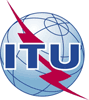 World Telecommunication Standardization Assembly (WTSA-16)
Hammamet, 25 October - 3 November 2016World Telecommunication Standardization Assembly (WTSA-16)
Hammamet, 25 October - 3 November 2016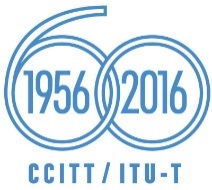 PLENARY MEETINGPLENARY MEETINGAddendum 1 toDocument 51-EAddendum 1 toDocument 51-E27 September 201627 September 2016Original: EnglishOriginal: EnglishCanadaCanadaCanadaCanadaSUPPRESSION OF WTSA-12 RESOLUTION 77 - STANDARDIZATION WORK IN THE ITU TELECOMMUNICATION STANDARDIZATION SECTOR FOR SOFTWARE-DEFINED NETWORKINGSUPPRESSION OF WTSA-12 RESOLUTION 77 - STANDARDIZATION WORK IN THE ITU TELECOMMUNICATION STANDARDIZATION SECTOR FOR SOFTWARE-DEFINED NETWORKINGSUPPRESSION OF WTSA-12 RESOLUTION 77 - STANDARDIZATION WORK IN THE ITU TELECOMMUNICATION STANDARDIZATION SECTOR FOR SOFTWARE-DEFINED NETWORKINGSUPPRESSION OF WTSA-12 RESOLUTION 77 - STANDARDIZATION WORK IN THE ITU TELECOMMUNICATION STANDARDIZATION SECTOR FOR SOFTWARE-DEFINED NETWORKINGAbstract: